POWER OF ATTORNEYPOWER OF ATTORNEY FOR REPRESENTATIVEPower of attorney is herewith grantedRepresentative’s name: .......................................................................................................................Representative’s personal identification number: ................................Address: ..............................................................................................................................................Postal code and city: ..........................................................................................................................Country: ..............................................................................................................................................Telephone number during business hours: ........................................................................................to represent all my/our shares at the Annual General Meeting of Clas Ohlson AB (publ) Friday 9 September 2022.Shareholder’s name/company name: .................................................................................................Personal/corporate identification number: .........................................................................................Telephone number during business hours: ........................................................................................City and date (date must be inserted): ...............................................................................................The grantor of this power of attorney and also the shareholder’s signature (signature by authorized signatory where the grantor is a legal entity):Signature 	 Name in block letters 	Where the grantor of the power of attorney is a legal entity, a current certificate of incorporation, or similar, showing the authorized signatory’s (-ies’) authority, must be enclosed to the power of attorney.PLEASE NOTE that the power of attorney must be dated to be valid. The validity must not exceed five (5) years from the execution date.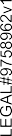 PLEASE NOTE that a filled out power of attorney is not deemed a valid registration for the Annual General Meeting. Such registration shall be made in accordance with the instructions set out in the notice convening the Annual General Meeting.